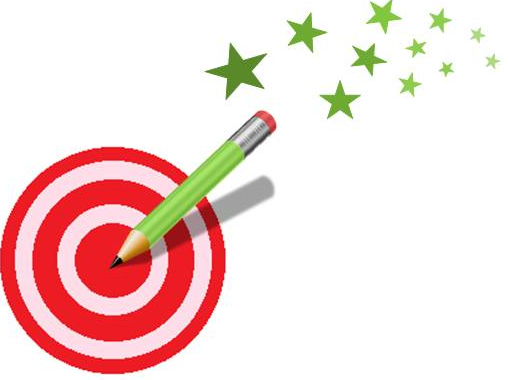 Complète par l’écriture à virgule.1,5+0,5=	2,3+0,7=14+8=	0,4+0,8=1,7+0,3=	0,6+1,41,05+0,05=	4,2+2,8=1,05+	0,8+0,12+ =	3,2+1,9=0,25+0,25=	3,7+0,5+0,5+0,5=	2,8+0,8=1,6+1,6=	2,9+ =0,50 + =	3,4+3,6=0,10+	4,8+0,7+0,7=	0,48 + =http://lewebpedagogique.com/strategiescalcul/Complète par l’écriture à virgule.1,5+0,5=	2,3+0,7=14+8=	0,4+0,8=1,7+0,3=	0,6+1,41,05+0,05=	4,2+2,8=1,05+	0,8+0,12+ =	3,2+1,9=0,25+0,25=	3,7+0,5+0,5+0,5=	2,8+0,8=1,6+1,6=	2,9+ =0,50 + =	3,4+3,6=0,10+	4,8+0,7+0,7=	0,48 + =http://lewebpedagogique.com/strategiescalcul/